Water Qualit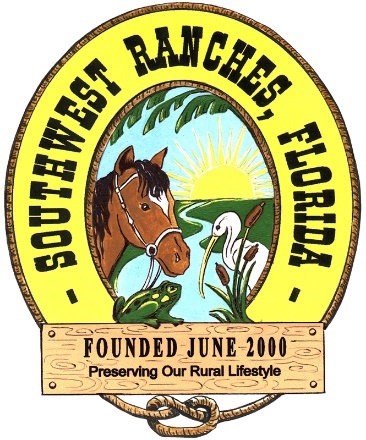 Town of Southwest Ranches PUBLIC NOTICEThe Town of Southwest Ranches shall be meeting for a Special Meeting of the Town Council on Thursday, June 29, 2023, immediately following the Attorney/Client Executive Session scheduled for 7:00 p.m. to discuss the following topic:Town of Southwest Ranches v. City of Pembroke PinesCase: CACE 12-028819 (25) and any other related matters deemed necessary.The meeting shall be held in the Southwest Ranches Conference Room, 13400 Griffin Road., Southwest Ranches, FL 33330. Any meeting may be opened and continued and, under such circumstances, additional legal notice would not be provided. Any person may contact the Town Hall at (954) 434-0008 for information. Russell C. Muñiz, MMC, Assistant Town Administrator/Town Clerk In accordance with the Americans with Disabilities Act of 1990, persons needing special accommodation (or hearing impaired) to participate in this proceeding or to review any documents relative thereto should contact the Town for assistance at (954) 434-0008 no later than four (4) days prior to the proceedings.